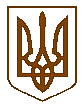 УКРАЇНАБілокриницька   сільська   радаРівненського   району    Рівненської    областіВ И К О Н А В Ч И Й       К О М І Т Е ТПРОЕКТ РІШЕННЯвід  03 січня  2017  року                                                                              Про переведення садового будинку у житловий 	Розглянувши  заяву  гр. Рашовської Раїси Трохимівни  про переведення садового будинку у житловий будинок, який розташований у садовому масиві №2 «Криниченька» (Криниченька-2), будинок № 110  на території Білокриницької  сільської  ради      Рівненського    району    Рівненської області на підставі:Витягу з Державного реєстру речових прав на нерухоме майно про реєстрацію права власності від 26.12.2016 року № 77013727;звіту про проведення технічного огляду будинку. Садовий будинок, який знаходиться в садовому масиві «Криниченька-2», будинок № 110 на території Білокриницької сільської ради Рівненського району Рівненської області, належить на праві приватної власності гр. Рашовській Раїсі Трохимівні та відповідає державним будівельним нормам житлового будинку.Виходячи із вищевикладеного, керуючись ст. 8 Житлового кодексу України, ч.1 ст. 29 ст. 379 Цивільного кодексу України, Порядку переведення дачних і садових будинків, що відповідають державним будівельним нормам, у жилі будинки, затвердженого Постановою Кабінету Міністрів України від                    29 квітня 2015 року № 321, виконавчий комітет Білокриницької сільської радиВ И Р І Ш И В :Перевести садовий будинок, який знаходиться в садовому масиві «Криниченька-2», будинок № 110  на території Білокриницької  сільської    ради   Рівненського    району    Рівненської області в житловий на праві власності гр. Рашовській Раїсі Трохимівні, загально площею – 165,7 кв.м. та житловою площею – 93,4  кв.м.Сільський голова		                                              		               Т. Гончарук